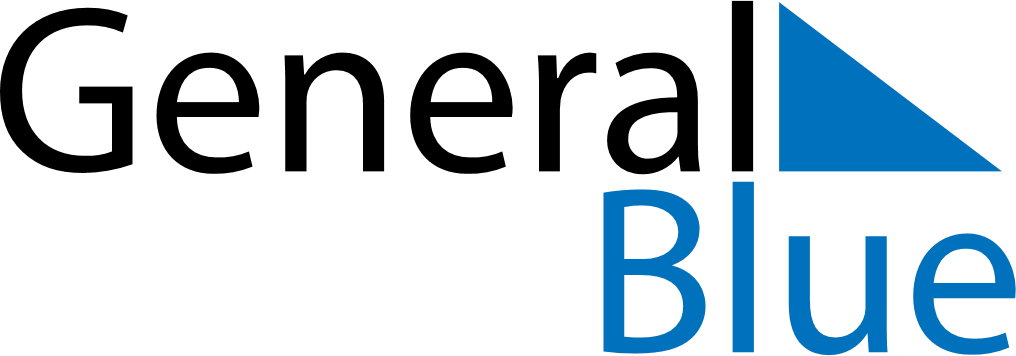 June 2024June 2024June 2024June 2024June 2024June 2024June 2024Paltamo, Kainuu, FinlandPaltamo, Kainuu, FinlandPaltamo, Kainuu, FinlandPaltamo, Kainuu, FinlandPaltamo, Kainuu, FinlandPaltamo, Kainuu, FinlandPaltamo, Kainuu, FinlandSundayMondayMondayTuesdayWednesdayThursdayFridaySaturday1Sunrise: 2:57 AMSunset: 11:15 PMDaylight: 20 hours and 17 minutes.23345678Sunrise: 2:55 AMSunset: 11:18 PMDaylight: 20 hours and 22 minutes.Sunrise: 2:52 AMSunset: 11:20 PMDaylight: 20 hours and 28 minutes.Sunrise: 2:52 AMSunset: 11:20 PMDaylight: 20 hours and 28 minutes.Sunrise: 2:50 AMSunset: 11:23 PMDaylight: 20 hours and 33 minutes.Sunrise: 2:47 AMSunset: 11:26 PMDaylight: 20 hours and 38 minutes.Sunrise: 2:45 AMSunset: 11:29 PMDaylight: 20 hours and 43 minutes.Sunrise: 2:43 AMSunset: 11:31 PMDaylight: 20 hours and 48 minutes.Sunrise: 2:41 AMSunset: 11:34 PMDaylight: 20 hours and 52 minutes.910101112131415Sunrise: 2:39 AMSunset: 11:36 PMDaylight: 20 hours and 56 minutes.Sunrise: 2:37 AMSunset: 11:38 PMDaylight: 21 hours and 0 minutes.Sunrise: 2:37 AMSunset: 11:38 PMDaylight: 21 hours and 0 minutes.Sunrise: 2:36 AMSunset: 11:40 PMDaylight: 21 hours and 4 minutes.Sunrise: 2:34 AMSunset: 11:42 PMDaylight: 21 hours and 8 minutes.Sunrise: 2:33 AMSunset: 11:44 PMDaylight: 21 hours and 11 minutes.Sunrise: 2:31 AMSunset: 11:45 PMDaylight: 21 hours and 14 minutes.Sunrise: 2:30 AMSunset: 11:47 PMDaylight: 21 hours and 16 minutes.1617171819202122Sunrise: 2:30 AMSunset: 11:48 PMDaylight: 21 hours and 18 minutes.Sunrise: 2:29 AMSunset: 11:49 PMDaylight: 21 hours and 20 minutes.Sunrise: 2:29 AMSunset: 11:49 PMDaylight: 21 hours and 20 minutes.Sunrise: 2:28 AMSunset: 11:50 PMDaylight: 21 hours and 21 minutes.Sunrise: 2:28 AMSunset: 11:51 PMDaylight: 21 hours and 22 minutes.Sunrise: 2:28 AMSunset: 11:51 PMDaylight: 21 hours and 23 minutes.Sunrise: 2:28 AMSunset: 11:52 PMDaylight: 21 hours and 23 minutes.Sunrise: 2:29 AMSunset: 11:52 PMDaylight: 21 hours and 23 minutes.2324242526272829Sunrise: 2:29 AMSunset: 11:52 PMDaylight: 21 hours and 22 minutes.Sunrise: 2:30 AMSunset: 11:51 PMDaylight: 21 hours and 21 minutes.Sunrise: 2:30 AMSunset: 11:51 PMDaylight: 21 hours and 21 minutes.Sunrise: 2:31 AMSunset: 11:51 PMDaylight: 21 hours and 19 minutes.Sunrise: 2:32 AMSunset: 11:50 PMDaylight: 21 hours and 18 minutes.Sunrise: 2:33 AMSunset: 11:49 PMDaylight: 21 hours and 15 minutes.Sunrise: 2:35 AMSunset: 11:48 PMDaylight: 21 hours and 13 minutes.Sunrise: 2:36 AMSunset: 11:47 PMDaylight: 21 hours and 10 minutes.30Sunrise: 2:38 AMSunset: 11:45 PMDaylight: 21 hours and 7 minutes.